ANEXO IACTA DE INMOVILIZACIÓN - INCAUTACIÓN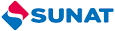 La recepción del presente documento tiene carácter de notificación Plazo para presentar la solicitud de levantamiento de inmovilización: 10 días hábiles contados a partir de la fecha de efectuada la medida preventiva o dentro del plazo que dure la inmovilización por efecto de su prórroga.Plazo para presentar la solicitud de devolución de mercancías: i) Al amparo de la LGA: 20 días hábiles siguientes a la fecha de su notificación, salvo en el caso de equipaje y menaje de casa que se rige por lo señalado en el Reglamento de Equipaje y Menaje de casa. ii) Al amparo de la LDA: 20 días hábiles contados a partir del día siguiente de su notificación.La solicitud se presenta a través de la mesa de partes virtual de la SUNAT (https://ww1.sunat.gob.pe/ol-at-ittramitedoc/registro/iniciar) o en la intendencia de aduana que generó la acción (https://www.gob.pe/institucion/sunat/sedes?sheet=16).(REVERSO DEL ACTA DE INCAUTACIÓN)(HOJA ADICIONAL PARA DESCRIPCIÓN DE MERCANCÍAS)ACTA DE INMOVILIZACIÓN - INCAUTACIÓN Nº ___-____-____-______ACTA DE INMOVILIZACIÓN - INCAUTACIÓN Nº ___-____-____-______ACTA DE INMOVILIZACIÓN - INCAUTACIÓN Nº ___-____-____-______ACTA DE INMOVILIZACIÓN - INCAUTACIÓN Nº ___-____-____-______ACTA DE INMOVILIZACIÓN - INCAUTACIÓN Nº ___-____-____-______ACTA DE INMOVILIZACIÓN - INCAUTACIÓN Nº ___-____-____-______0102INMOVILIZACIÓNINCAUTACIÓNPágina:  ___ / ___1	DATOS GENERALES DE LA ACCIÓN DE CONTROL O FISCALIZACIÓN1	DATOS GENERALES DE LA ACCIÓN DE CONTROL O FISCALIZACIÓN1	DATOS GENERALES DE LA ACCIÓN DE CONTROL O FISCALIZACIÓN1	DATOS GENERALES DE LA ACCIÓN DE CONTROL O FISCALIZACIÓN1	DATOS GENERALES DE LA ACCIÓN DE CONTROL O FISCALIZACIÓN1	DATOS GENERALES DE LA ACCIÓN DE CONTROL O FISCALIZACIÓN1	DATOS GENERALES DE LA ACCIÓN DE CONTROL O FISCALIZACIÓN1.1   FECHA	 1.2 HORA1.3   ACCIÓN1.4 TIPO DOC PRECE1.5 Nro. DOC PRECEDENTE1.6   LUGAR DE LA ACCIÓN DE CONTROL1.7   NOMBRE DE LA ACCIÓN DE CONTROL2IDENTIFICACIÓN DEL INTERVENIDO O RESPONSABLE DE LOS BIENESIDENTIFICACIÓN DEL INTERVENIDO O RESPONSABLE DE LOS BIENESIDENTIFICACIÓN DEL INTERVENIDO O RESPONSABLE DE LOS BIENESIDENTIFICACIÓN DEL INTERVENIDO O RESPONSABLE DE LOS BIENESIDENTIFICACIÓN DEL INTERVENIDO O RESPONSABLE DE LOS BIENESIDENTIFICACIÓN DEL INTERVENIDO O RESPONSABLE DE LOS BIENES2.1   FORMA IDENTIFICACIÓN2.1   FORMA IDENTIFICACIÓN2.1   FORMA IDENTIFICACIÓN2.2   TIPO DE PERSONA2.3 APELLIDOS Y NOMBRES2.3 APELLIDOS Y NOMBRES2.3 APELLIDOS Y NOMBRES2.4   TIPO DOC.2.4   TIPO DOC.2.5 N° DOC. IDENTIDAD2.5 N° DOC. IDENTIDAD2.5 N° DOC. IDENTIDAD2.6   DOMICILIO (Calle, Av., Jr. / N° / Interior o Dpto.  / Urb. / Distr. / Prov. / Dpto.)2.6   DOMICILIO (Calle, Av., Jr. / N° / Interior o Dpto.  / Urb. / Distr. / Prov. / Dpto.)2.7   NOMBRE / RAZÓN SOCIAL2.7   NOMBRE / RAZÓN SOCIAL2.7   NOMBRE / RAZÓN SOCIAL2.7   NOMBRE / RAZÓN SOCIAL2.7   NOMBRE / RAZÓN SOCIAL2.7   NOMBRE / RAZÓN SOCIAL2.8   RUC3DATOS DEL TRANSPORTEDATOS DEL TRANSPORTEDATOS DEL TRANSPORTEDATOS DEL TRANSPORTE4DATOS DEL DESPACHO ADUANERODATOS DEL DESPACHO ADUANERO3.1 EMPRESA TRANSPORTISTA3.1 EMPRESA TRANSPORTISTA3.2/ TIPO VEHICULO3.3 MATRÍCULA3.4 MANIFIESTO4.1 RÉGIMEN ADUANERO4.1 RÉGIMEN ADUANERO4.1 RÉGIMEN ADUANERO3.5   PROCEDENCIA/DESTINO3.5   PROCEDENCIA/DESTINO3.5   PROCEDENCIA/DESTINO3.5   PROCEDENCIA/DESTINO3.6   DOCUMENTO DE TRANSPORTE4.2 N° DECLARACIÓN4.2 N° DECLARACIÓN4.3 FECHA5FUNDAMENTO DE HECHO6FUNDAMENTO DE DERECHO7DESCRIPCIÓN DE LOS BIENESDESCRIPCIÓN DE LOS BIENESDESCRIPCIÓN DE LOS BIENESDESCRIPCIÓN DE LOS BIENES7.1 N°7.2   CANT.7.3   U. MED.7.4   DESCRIPCIÓN7.5   OBSERVACIONES8OBSERVACIONES:9FUNCIONARIO ADUANERO10MINISTERIO PÚBLICO / OTRAS AUTORIDADES11INTERVENIDO O RESPONSABLEFIRMA/REGISTROFIRMA/REGISTROFIRMA/SELLOFIRMA/SELLOFIRMA/HUELLA DIGITALFIRMA/HUELLA DIGITAL12FUNCIONARIOS ADUANEROS PARTICIPANTESFUNCIONARIOS ADUANEROS PARTICIPANTESFUNCIONARIOS ADUANEROS PARTICIPANTESFUNCIONARIOS ADUANEROS PARTICIPANTES13ALMACEN ADUANEROFIRMA/SELLOFIRMA/SELLOFIRMA/SELLOFIRMA/SELLOFIRMA/SELLOFIRMA/SELLOFIRMA/SELLOFIRMA/SELLO1.3 TIPO DE ACCIÓN	1.4 TIPO DE DOC. PRECEDENTE02:   Control concurrente durante el despacho aduanero01:   Acción de control extraordinario03:   Control de equipaje y/o menaje de casa de viajeros02:   Declaración aduanera de mercancías04:   Acciones en puestos de control03:   Manifiesto06:   Acciones operativas04:   Documento de transporte07:   Auditorías05:   Operativo especial08:   Inspección de mercancías en zona primaria06:   Acta de inspección09:   Inspección de medios de transporte en zona primaria07:   Alerta de pasajero08:   Control de pasajero (CP)99:   Otros09:   Sin documento precedente2.1 FORMA DE IDENTIFICACIÓN      3.2 TIPO DE VEHÍCULO01:   Con documentación01:   Ómnibus02:   Indocumentado02:   Camión03:   Dijo llamarse07:   Remolque04:   En abandono08:   Semi-remolque05:   Negó identificarse10:   Cisterna06:   Por trascripción12:   Microbús07:   Sin referencia17:   Camioneta18:   Auto19:   Ferrocarril2.2 TIPO DE PERSONA20:   Avión21:   Vapor01:   Representante de la empresa22:   Embarcaciones acuáticas02:   Representante de la agencia23:   Por tuberías03:   Representante del almacén aduanero99:   Otros04:   Concesionario postal	05:   Conductor del medio de transporte06:   Dueño de la mercancía07:   Empleado2.4 TIPO DE DOCUMENTO2.4 TIPO DE DOCUMENTO03:   Documento nacional de identidad (DNI)03:   Documento nacional de identidad (DNI)06:   Pasaporte06:   Pasaporte07:   Carné de extranjería07:   Carné de extranjería09:   Documento de identidad extranjero / Salvoconducto09:   Documento de identidad extranjero / Salvoconducto7.3 UNIDAD DE MEDIDA7.3 UNIDAD DE MEDIDAcm3	centímetro cúbicokg	kilogramoL	litrom	metroMLL	millarm2	metro cuadrado2U	parm3	metro cúbicoft 	piesg	gramosU	unidadgal	galónACTA DE INMOVILIZACIÓN - INCAUTACIÓN Nº ___-____-____-______(Hoja adicional para descripción de bienes)ACTA DE INMOVILIZACIÓN - INCAUTACIÓN Nº ___-____-____-______(Hoja adicional para descripción de bienes)ACTA DE INMOVILIZACIÓN - INCAUTACIÓN Nº ___-____-____-______(Hoja adicional para descripción de bienes)ACTA DE INMOVILIZACIÓN - INCAUTACIÓN Nº ___-____-____-______(Hoja adicional para descripción de bienes)ACTA DE INMOVILIZACIÓN - INCAUTACIÓN Nº ___-____-____-______(Hoja adicional para descripción de bienes)ACTA DE INMOVILIZACIÓN - INCAUTACIÓN Nº ___-____-____-______(Hoja adicional para descripción de bienes)0102INMOVILIZACIÓNINCAUTACIÓNPágina:  ___ / ___7DESCRIPCIÓN DE LOS BIENESDESCRIPCIÓN DE LOS BIENESDESCRIPCIÓN DE LOS BIENESDESCRIPCIÓN DE LOS BIENES7.1 N°7.2   CANT.7.3   U. MED.7.4   DESCRIPCIÓN7.5   OBSERVACIONES9FUNCIONARIO ADUANERO10MINISTERIO PÚBLICO / OTRAS AUTORIDADES11INTERVENIDO O RESPONSABLEFIRMA/REGISTROFIRMA/REGISTROFIRMA/SELLOFIRMA/SELLOFIRMA/HUELLA DIGITALFIRMA/HUELLA DIGITAL12FUNCIONARIOS ADUANEROS PARTICIPANTESFUNCIONARIOS ADUANEROS PARTICIPANTESFUNCIONARIOS ADUANEROS PARTICIPANTESFUNCIONARIOS ADUANEROS PARTICIPANTES13ALMACEN ADUANEROFIRMA/SELLOFIRMA/SELLOFIRMA/SELLOFIRMA/SELLOFIRMA/SELLOFIRMA/SELLOFIRMA/SELLOFIRMA/SELLO